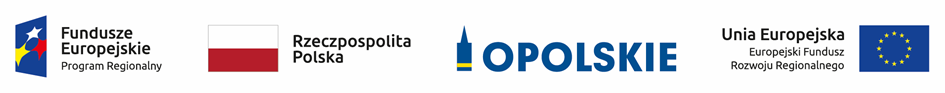 Opole, dnia 03.01.2023 r.Zamawiający:Województwo Opolskie z siedzibą: Urząd Marszałkowski Województwa Opolskiego
ul. Piastowska 14, 45 – 082 OpolePostępowanie nr DOA-ZP.272.57.2022Ogłoszenie nr 2022/BZP 00520540/01 z dnia 29.12.2022Wszyscy uczestnicy postępowaniaDotyczy: postępowania o udzielenie zamówienia publicznego prowadzonego w trybie podstawowym (bez negocjacji) na podstawie: art. 275 pkt 1 ustawy Pzp pn.: „WYKONANIE ORAZ DOSTAWA OZNAKOWANYCH GADŻETÓW PROMOCYJNYCH NA POTRZEBY DEPARTAMENTU WSPÓŁPRACY Z ZAGRANICĄ I PROMOCJI REGIONU ORAZ PROJEKTU WSPÓŁFINANSOWANEGO ZE ŚRODKÓW EUROPEJSKICH”.Odpowiedź na pytania Wykonawcy dotyczące wyjaśnień treści SWZ  - załącznika nr 1 do SWZ – Opisu przedmiotu zamówienia.Zamawiający informuje, że w terminie określonym zgodnie z art. 284 ust. 2 ustawy z 11 września 2019 r. – Prawo zamówień publicznych (t.j. Dz.U. z 2022 r. poz. 1710 ze zm.) – dalej: ustawa Pzp, Wykonawca zwrócił się do Zamawiającego z wnioskiem o wyjaśnienie treści Specyfikacji Warunków Zamówienia (SWZ). W związku z powyższym, Zamawiający udziela niezwłocznie wyjaśnień.Zestaw pytań Wykonawcy nr 1 z dnia 30.12.2022 r. Pytanie:„WYKONANIE ORAZ DOSTAWA OZNAKOWANYCH GADŻETÓW PROMOCYJNYCH NA POTRZEBY DEPARTAMENTU WSPÓŁPRACY Z ZAGRANICĄ I PROMOCJI REGIONU ORAZ PROJEKTU WSPÓŁFINANSOWANEGO ZE ŚRODKÓW EUROPEJSKICH informuję że - Zestaw do notatek - 1000 zestawów; zadanie 1 - Zestaw do notatek - 2000 zestawów; zadanie 2 jest nie dostępnyprzewidywana dostawa 24 2 2022https://axpol.com.pl/pl/search/v2776-00.html?search=product&string=domek&search_button=”Odpowiedź Zamawiającego:W odpowiedzi na pytanie Wykonawcy Zamawiający po wnikliwej analizie rynku pod kątem dostępności produktu: zestaw do notatek, poz. nr 6 oraz nr 11 Opisu przedmiotu zamówienia (OPZ), stanowiącego załącznik nr 1 do Specyfikacji Warunków Zamówienia (SWZ) informuje, że produkt jest dostępny na rynku.Zamawiający podtrzymuje zapisy Opisu przedmiotu zamówienia stanowiący Załącznik nr 1 do Specyfikacji warunków zamówienia.Zamawiający informuje, że wyjaśnienia treści SWZ stają się integralną częścią specyfikacji i są wiążące przy składaniu ofert.Zgodnie z zapisami art. 284 ust 6 ustawy z 11 września 2019 r. – Prawo zamówień publicznych (t.j. Dz.U. z 2022r. poz. 1710 ze zm.) zamawiający udostępnia na stronie internetowej prowadzonego postępowania wyjaśnienia treści SWZ.Ogłoszenie nr 2022/BZP 00520540/01 z dnia 29.12.2022 nie ulega zmianie.Termin składania i otwarcia ofert nie ulega zmianie.Z upoważnienia Zarządu Województwa Opolskiego /podpis nieczytelny/Marcin PuszczDyrektor Departamentu Organizacyjno - AdministracyjnegoKierownik zamawiającego lub osoba upoważniona do podejmowania czynności w jego imieniu